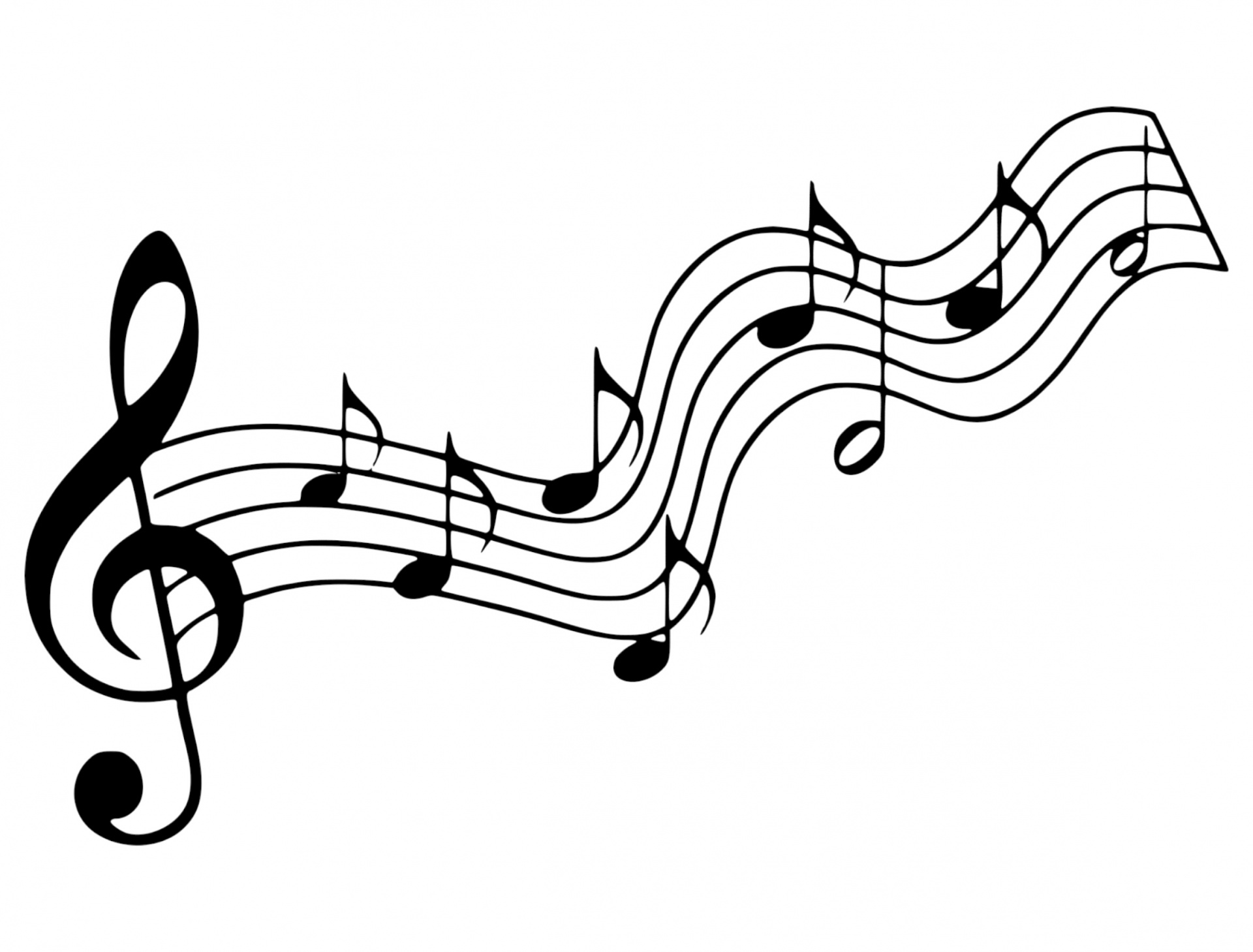 Christ the King Fellowship Presbyterian Church June 7th, 2020 - 11AM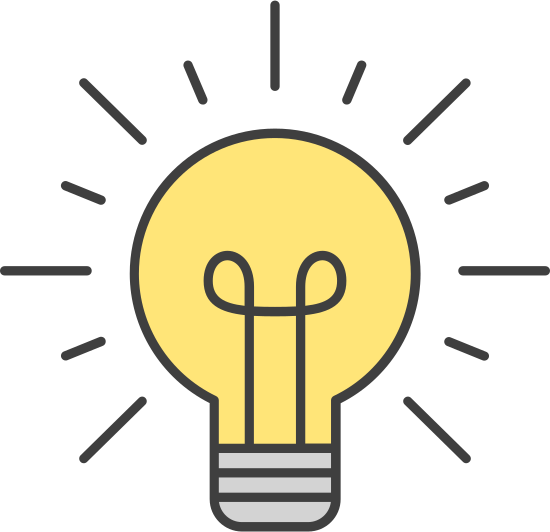 #love(10:45AM) Greet each other as we gather -- this is worship too!(11AM) Welcome & Prelude by Dave (“God Beyond All Praising””) 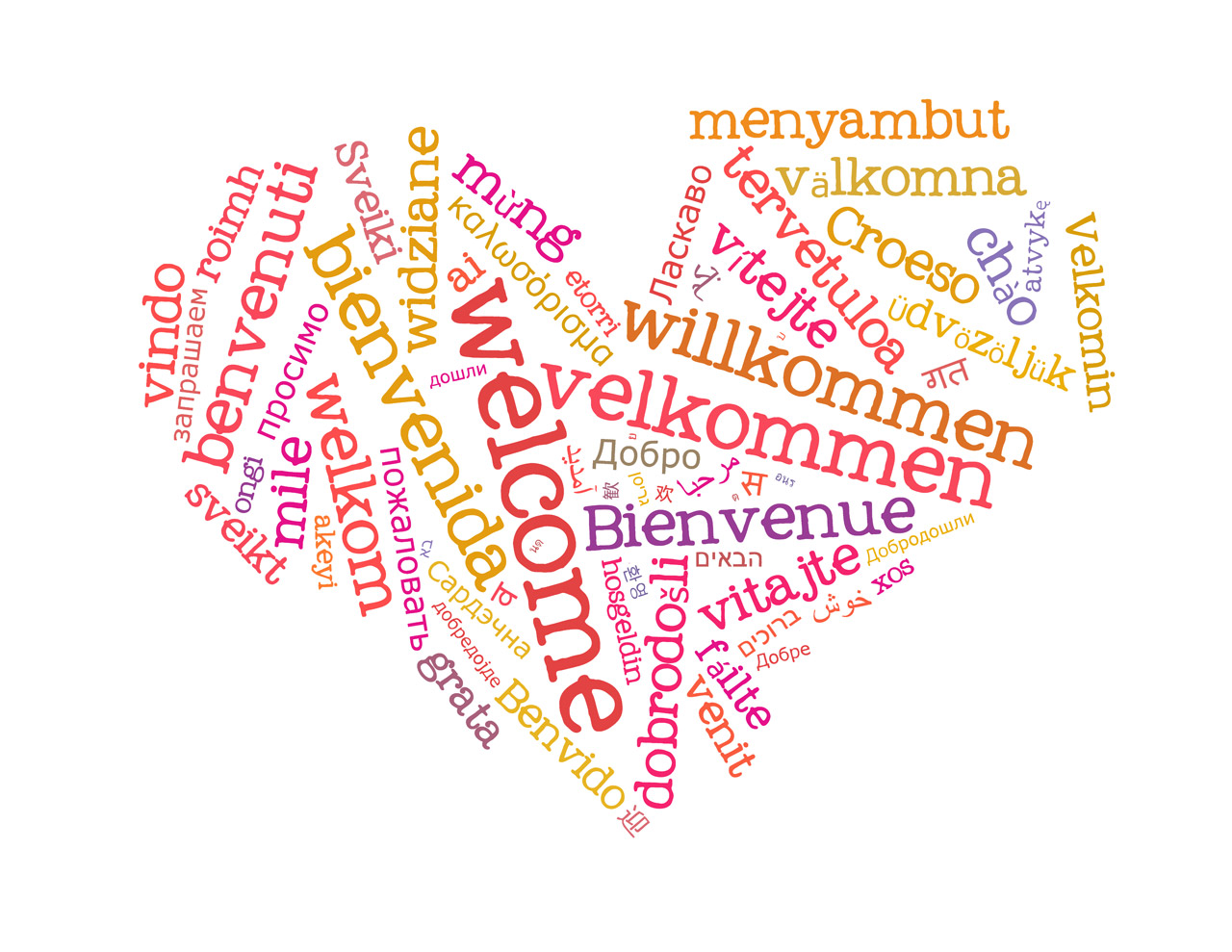 Welcome 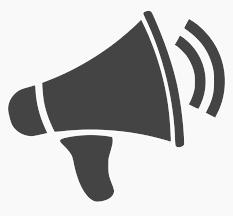 Call to Worship: Christ is risen!  He is risen indeed! 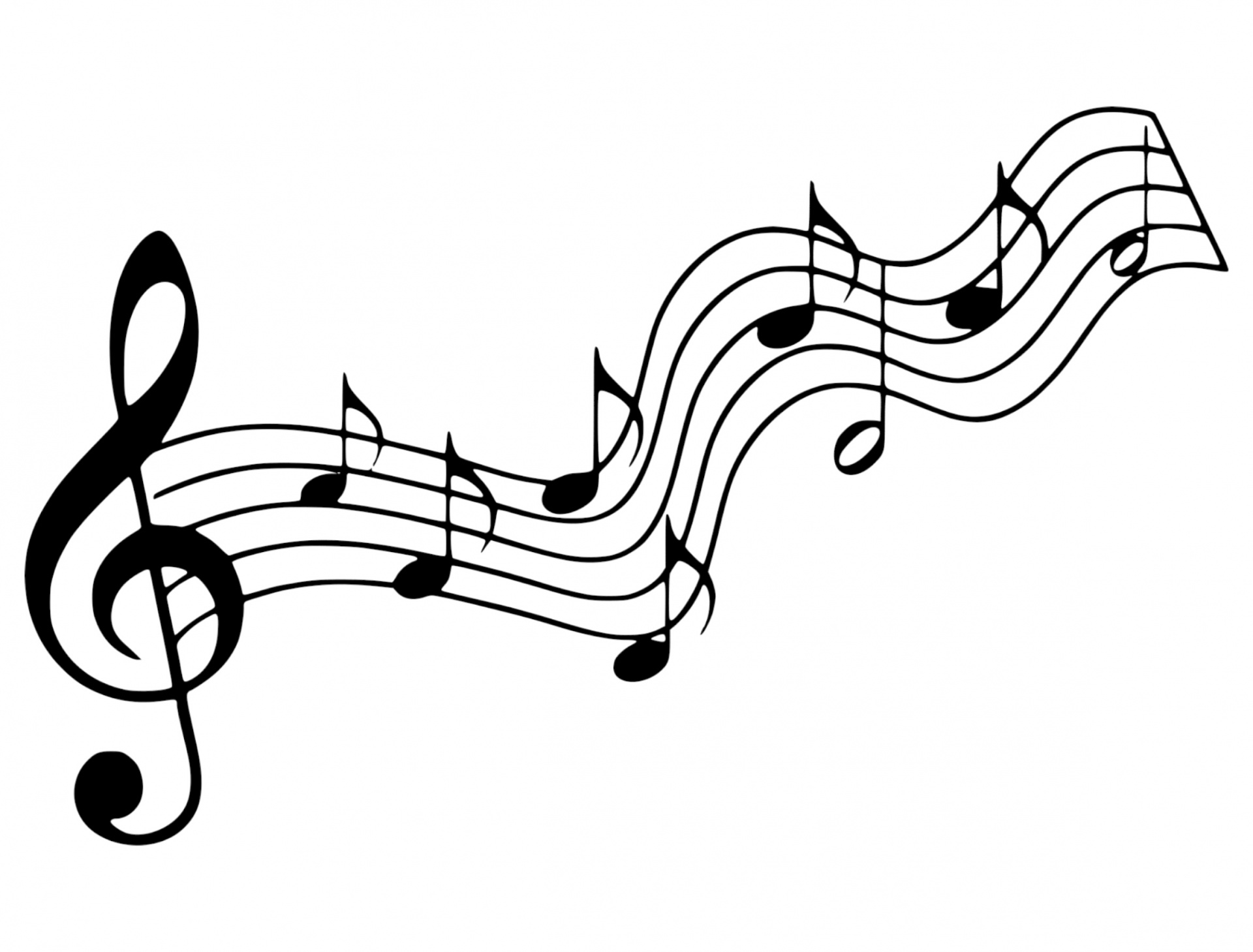 Singing: “I Love to Tell the Story”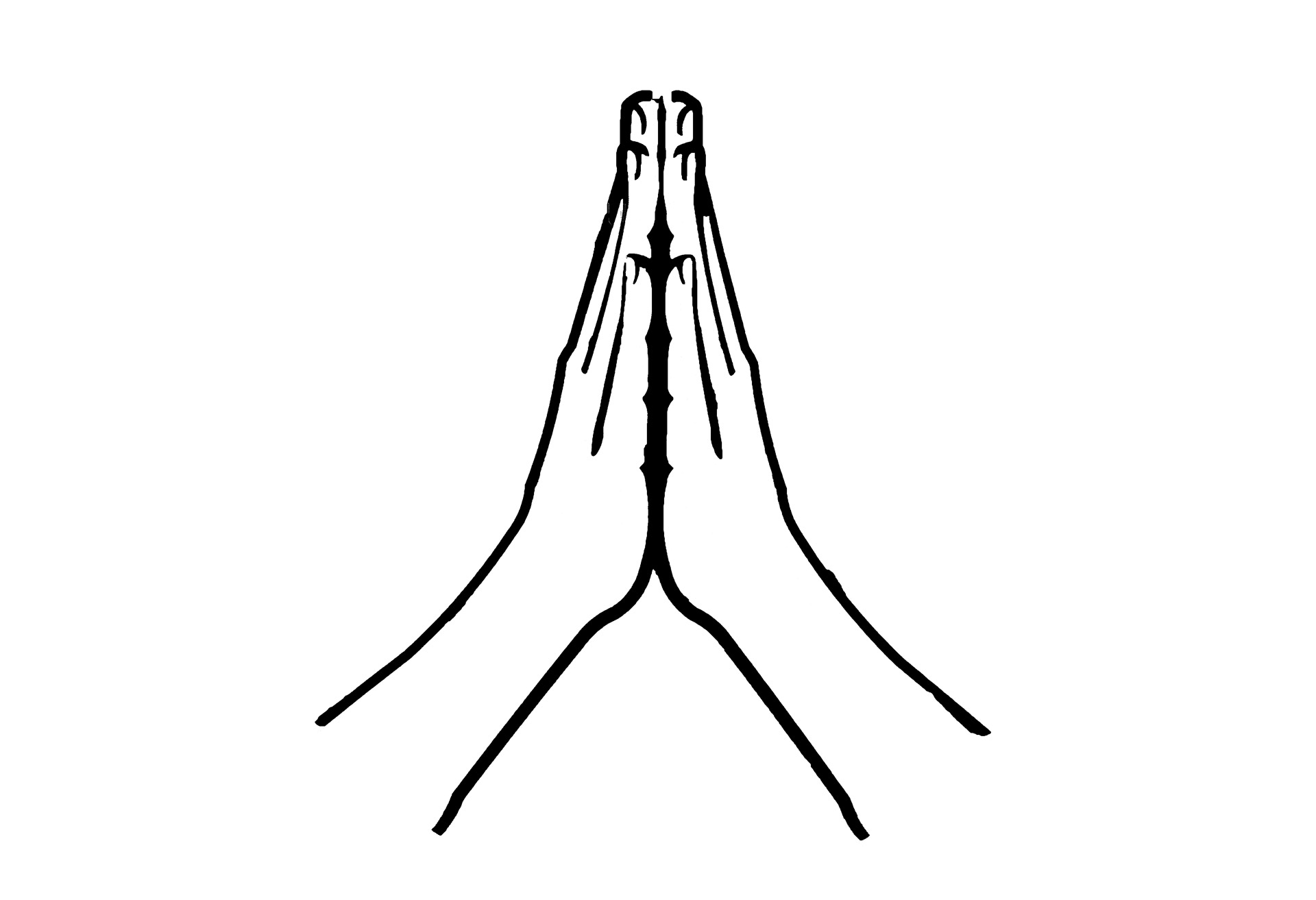 Confession:  God, please forgive me...silent prayer & reflection                                              (let the Holy Spirit bring to mind any sin that needs to be confessed - offer it to God & let it go) Assurance of Pardon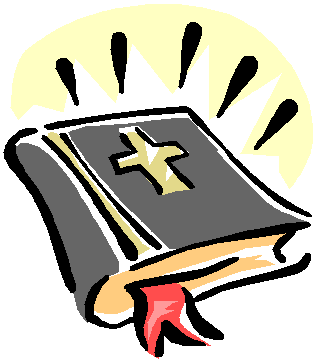 Scripture: 2 Corinthians 13:11-13Choir Anthem: You Raise Me Up, with Be Still My Soul words & music by Rolf Lovland & Brendan Graham(And a few thoughts) 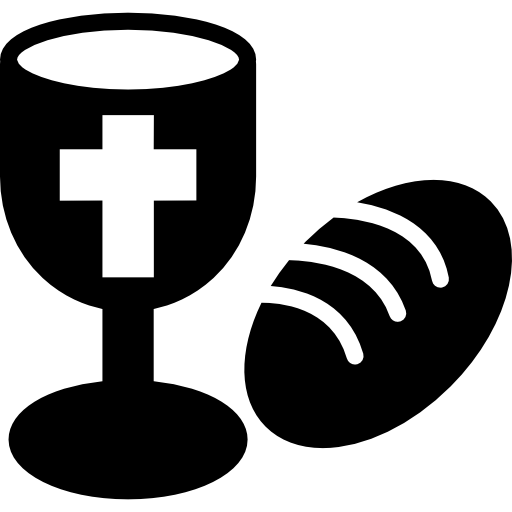 Communion (see “Communion Liturgy” below)Offering: 		We are invited to respond to God’s love in joy.  What would you gift God today? please mail financial gifts either to: 939 S. Danby Rd, Spencer NY 14883 -OR- PO Box 367, Spencer, NY. 14883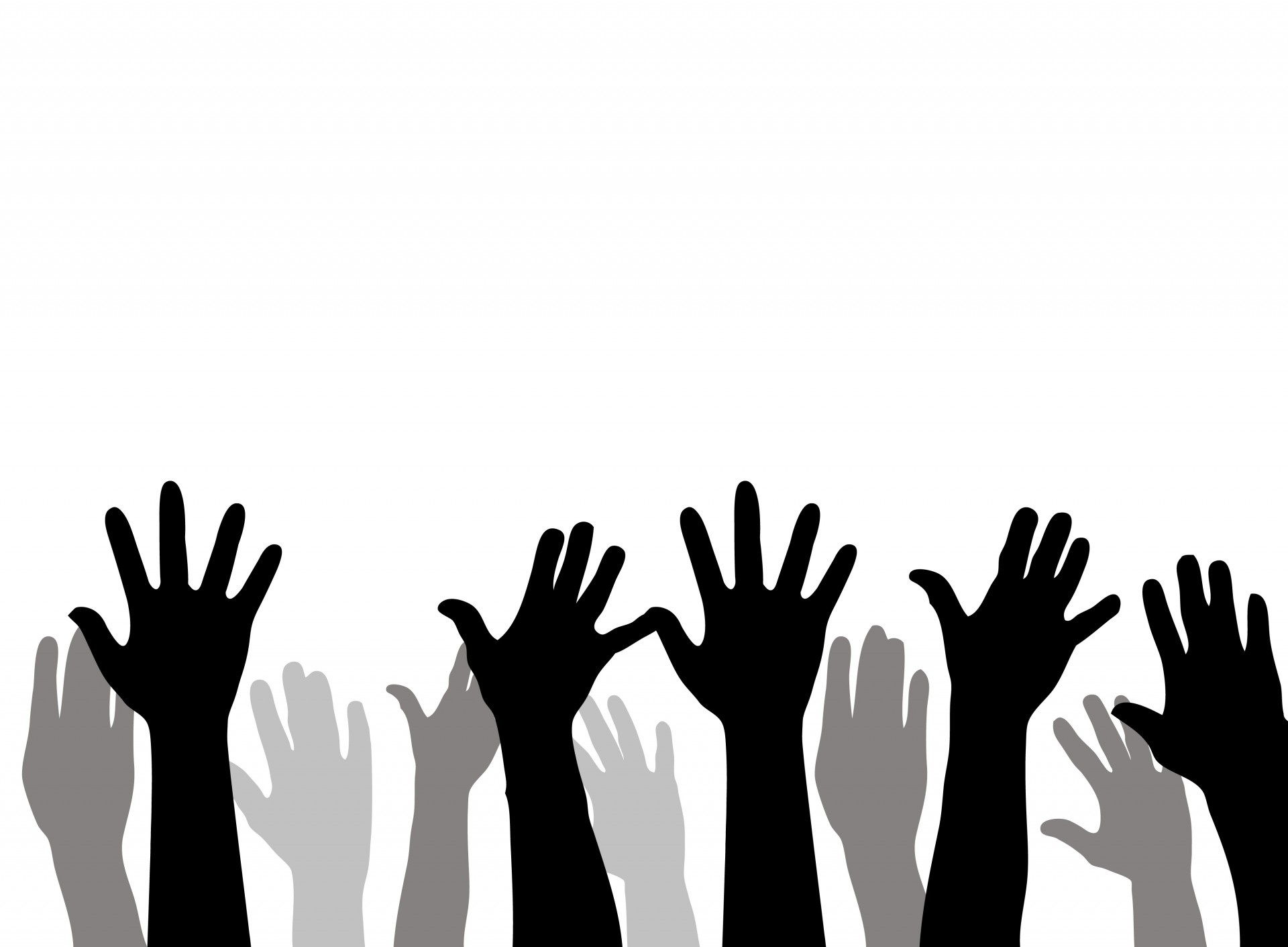 Prayers of the Pastor & the PeopleWith Praise & Thanksgiving              “unmute” & share briefly names & situations to lift to God in prayer -- we know God is more than able to hold all we offer & God knows the details!  Lord in Your mercy...Hear our prayer.BlessingSinging: “Halle, Halle, Halle-lujah! (X3)                 Hallelujah, Hal-le-lu-jah! I Love to Tell the Story*A. Catherine Hankey -- William G. Fischer  - Praise! Hymnal #516 (vs.1) I love to tell the story of unseen things above, Of Jesus and His glory, of Jesus and His love; I love to tell the story because I know ‘tis true, It satisfies my longings as nothing else can do. (chorus) I love to tell the story! ‘Twill be my theme in glory-- To tell the old, old storyOf Jesus and His love.(vs.2) I love to tell the story--’tis pleasant to repeatWhat seems, each time I tell it, more wonderfully sweet; I love to tell the story, for some have never heard The message of salvation from God’s own holy Word. (chorus) (vs.3) I love to tell the story, for those who know it bestSeem hungering and thirsting to hear it like the rest;And when in scenes of glory I sing the new, new song, ‘Twill be the old, old story that I have loved so long.  
	(chorus) Personal Milestones:June 10 - James & Jennie DrakeJune 10 - Lisa BeckJune 12 - John PiechotaPrayer Concerns: Prayer person: Bob SteinPrayer young person: Jace DeckerPrayer theme for young adults: faithAll medical professionals, emergency responders & those serving in hospitals, nursing homes & care facilities Military folks & family S-VE School Board members, administrators, teachers & othersNorth Spencer Christian Academy Church FinancesFood Cupboard Christ the King Fellowship - Pastor Sabrina Slater 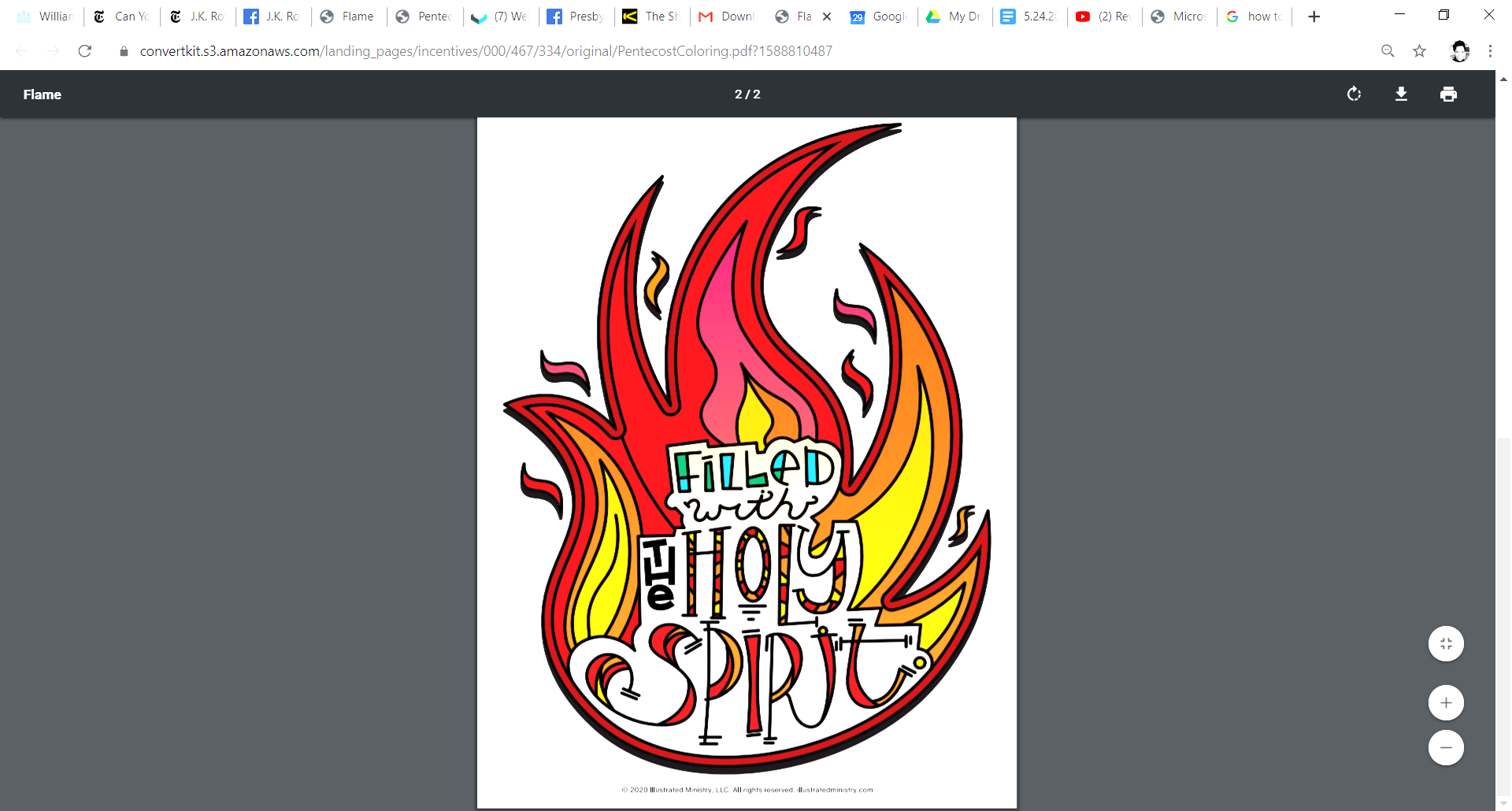 Communion Liturgy: Eat this Bread*Communaute de Taize, adapted by Robert J. Batastini (1984)  Eat this bread, drink this cup,Come to me and never be hungry.Eat this bread, drink this cup, Trust in me and you will not thirst. The LORD be with you.  And also with you.  Lift up your hearts.  We lift them to the LORD.Let us give thanks to the LORD our God.It is right to give our thanks and praise!  (prayer of thanksgiving & praise -- ending with the LORD's prayer) ...he took bread & after giving thanks to God he broke it & gave it to his disciples saying, "Take, eat.  This is my body given for you.  Do this in remembrance of me."  And in the same way Jesus took the cup, saying: "This cup is the new covenant sealed in my blood, shed for you for the forgiveness of sins.  Whenever you drink it, do this in remembrance of me."All who trust in Jesus Christ as Lord are welcome (& always have been!).  As you receive the sacrament of communion consider the grace of what Jesus Christ has done for us all and how much God loves you.  After all have received, let us pray:  God, thank You for graciously accepting us as living members of Your Son our Savior Jesus Christ.  Thank you for feeding us with spiritual food in the Sacrament of his body and blood.  Send us into the world in peace, and grant us strength and courage to love and serve You with gladness and singleness of heart; through Christ our Lord.  Amen. (Prelude)  O God beyond All PraisingText: Michael Perry, b.1942, © 1982, Hope Publishing Co.Tune: THAXTED, 13 13  13 13  13 13: Gustave Holst, 1874-1934O God beyond all praising, We worship you today 			And sing the love amazing That songs cannot repay; 			For we can only wonder At ev-’ry gift you send, 				At blessings without number And mercies without end: 			We lift our hearts before you And wait upon your word, 			We honor and adore you, Our great and mighty Lord.  Then hear, O gracious Savior, Accept the love we bring, 			That we who know your avor May serve you as our king; 		And whether our tomorrow Be filled with good or ill, 			We’ll triumph through our sorrows And rise to bless you still: 		To marvel at your beauty And glory in your ways, 			And make a joyful duty Our sacrifice of praise.  